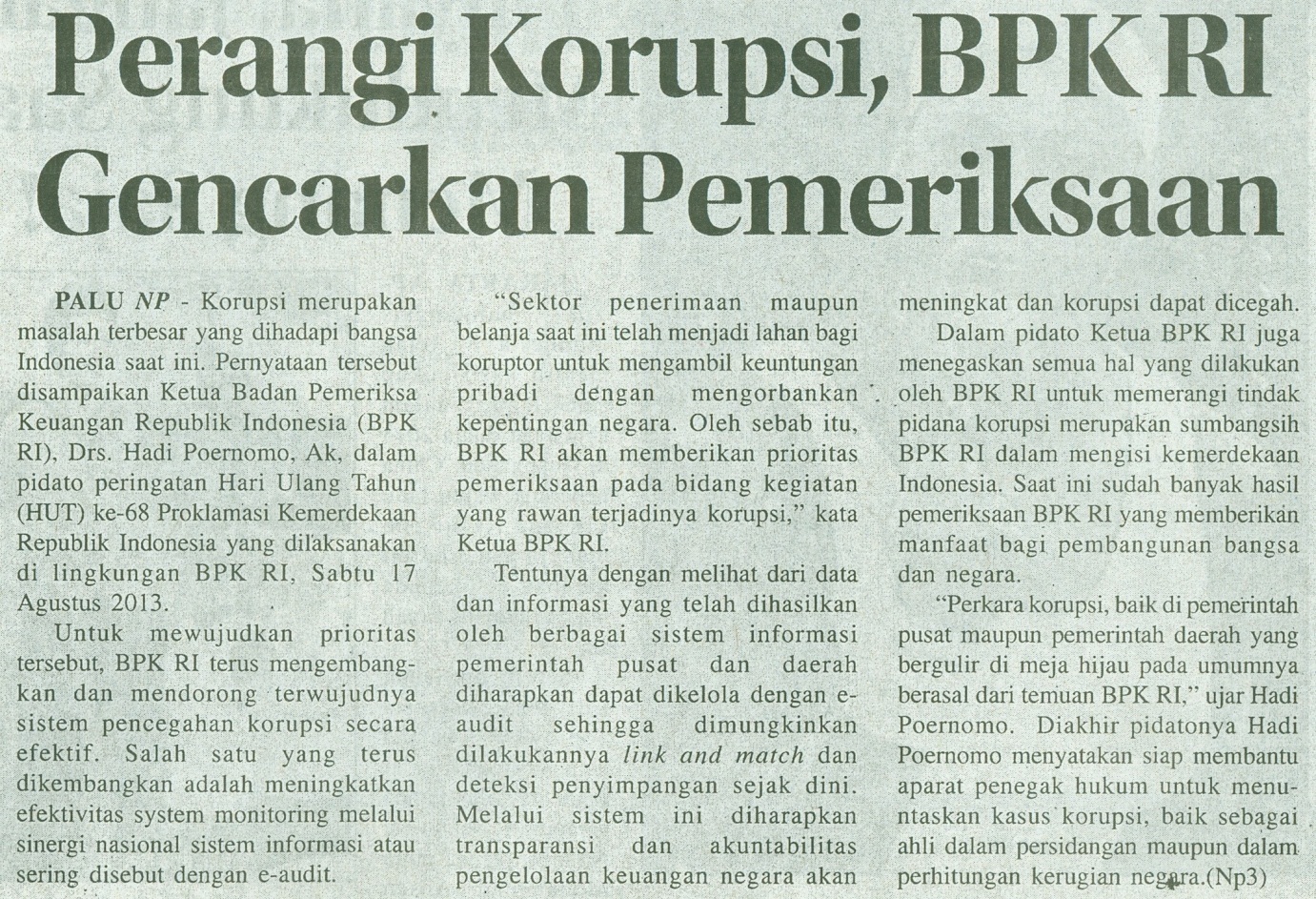 Harian    	:Nuansa PosHari, tanggal:Senin, 19 Agustus 2013Keterangan:Halaman 03  Kolom 01-03Entitas:BPK RI Perwakilan Provinsi Sulawesi Tengah